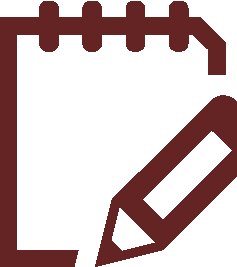 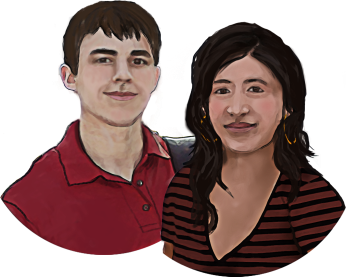 CheminPrioritéCe que je voulais atteindre…Je l’ai atteint-Ce qui a bien étéCe qui a moins bien étéJe me réajuste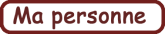 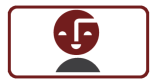 J’écris mon but. 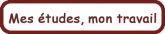 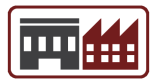 J’écris mon but.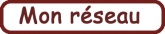 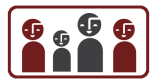 J’écris mon but.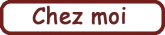 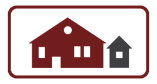 J’écris mon but. 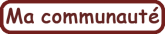 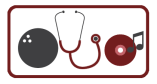 J’écris mon but. 